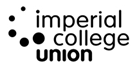 FINANCE AND RISK COMMITTEEThe fourth ordinary meeting of the Finance and Risk Committee for the 2018/19 session, to be held on Wednesday 16th October 2019 in Meeting Room 6, Beit Quad at 2.00pm. AgendaItem Subject Lead Timings 1. Formal Business Welcome and Chair’s Business Finance and Risk Chair 2:00pm 2.Declaration of Interest Finance and Risk Chair 3.Apologies Finance and Risk Chair 4.Minutes To consider the Minutes from 19th June 2019Finance and Risk Chair5.Action TrackerFinance and Risk Chair 6.Committee Forward AgendaFinance and Risk Chair Reporting:Reporting:Reporting:Reporting:7.Management Accounts:June, July, August & SeptemberOverview of key deliverables Balance SheetFinance Manager2:20pm8.Balanced Scorecard Finance Manager2:40pm9.CSP Finance Deputy President (Finance & Services)2:45pm10.Health and SafetyHead of Finance and Resources2:55pmDiscussion:Discussion:Discussion:Discussion:11.Strategic Risk Register: Risk 3,10,11Head of Finance and Resources3:05pm12.Summer Ball UpdateHead of Commercial Services3:15pm13.Standard Operational Procedures ApprovalHead of Commercial Services3:20pm14.Trustees’ Report and Annual AccountsPresentation of Annual Accounts External Audit Findings ReportAlastair LyonAudit PartnerCrowe UK LLP3:30pm15.AOB4:15pmDate of next meeting:5th Feb 2020